СЦЕНАРИЙ НА 8 МАРТА Начало концерта начинается с исполнения вальса.Ведущий 1: Добрый день, дорогие друзья!
Ведущий 2: Мы начинаем наш праздничный концерт и хотим поздравить всех с праздником весны, красоты и любви!
Ведущий 1: А там, где красота и любовь, — там, конечно же, женщина, поэтому мы и дарим этот концерт вам, наши милые девушки и женщины. .Ведущий 2:Покров еще не тронут свежий,   Природа спит и видит сны...                     И праздник женственности нежной,   Как символ веры и весны,Ведущий 1: Приносит доброту и ласку,   И много теплых ясных дней,           И оживают сны и сказки,  И мир становится добрейВедущий 2: 
Очень хочется порадовать
Нам сегодня всех гостей.
И для них мы приготовили
Много праздничных затейВедущий 1: Как устали все мы от этой холодной и длинной зимы. Ведущий 2: Яркий солнечный свет — всем нам  как  награда
Ведущий 1:  Месяц март - месяц радостный, ясный.          Милые дамы, как вы прекрасны!Ведущий 2:  Кто нарядом красив, кто собою,          Большинство же красивы душою!Ведущий 1:  В каждой из вас - солнца кусочек.Ведущий 2:  И сейчас говорим:"Мы вас  всех очень любим!"Исполняется №______________________________________________Ведущий 1: Почему весна приходит в марте,        Тает снег, стучат сильней сердца?         Почему в одежде зимней жарко         И сосульки плачут у крыльца?Ведущий 2 : Очень просто - женские улыбки        Согревают всё своим теплом,        А 8 Марта без ошибки        Стал Международным женским днем.Ведущий 1:Солнышко коснется очень низко          Добрых лиц, красивых женских глаз          И подарит твердую надежду          В то, что все исполнится у вас.Исполняется №___________________________________________________________Ведущий 2:   А давай  уступим место шутке,
                            Без неё никак нам не прожить,
Ведущий 2:    С нею лучше в трудную минуту ,  Отчего же нам не пошутить?Сценка на 8 Марта "Мальчишки"На сцене — взлохмаченный, непроспавшийся и чумазый парень в пижаме.
Идет к стулу, снимает с него что-то мятое и пачканное.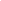 СЕРГЕЙ. Ма-ам! Нам сегодня девочек поздравлять. Ты мне рубашку погладила?
МАМА. Доброе утро, сынок. Погладила.
СЕРГЕЙ. Привет! А какую?
МАМА. Белую.
СЕРГЕЙ. Белую?
МАМА. Белую, белую.
СЕРГЕЙ. А у меня что — была белая?
МАМА. Конечно была. В прошлом году покупали. Разве не помнишь?
СЕРГЕЙ. Не помню…
МАМА. Ты еще ее на Новый год одевал, помнишь?
СЕРГЕЙ. На Новый год — помню. А после — не помню. А… А она белая?
МАМА. Конечно, я же ее постирала. Она у тебя под кроватью валялась — насилу ее отыскала! Ты зубы почистил?
СЕРГЕЙ. Ах, так вот она где была! Это Барсик ее туда затащил! (Бросает грязную рубашку под кровать, надевает чистую). Ну, погоди, сейчас ты у меня получишь! Барсик! Барсик! Кис-кис-кис! Иди сюда!.. Опять на кухне жрет чего-нибудь.
Входит толстый Барсик.
Жует.
БАРСИК. Чо?
СЕРГЕЙ. Брысь отсюда!!!
БАРСИК. А-а-а… Так бы сразу и сказал. (Уходит).
СЕРГЕЙ. Свинья, а не кот… Ма-ам!
МАМА. Что, сынок? Ты зубы почистил?
СЕРГЕЙ. Ага. И Барсику тоже.
МАМА. Умница! А шею мылил?
СЕРГЕЙ. Ща, намылю! (Берет клюшку). Барсик!!! Иди сюда!
Входит толстый Барсик.
Жует.
БАРСИК. Ну чо?
СЕРГЕЙ. Чо-чо!.. Да ничо!
БАРСИК. А-а-а… Так бы сразу и сказал. (Уходит).
Мальчик снимает со стула брюки — тоже грязные и дырявые.
СЕРГЕЙ. Ма-ам! А новые брюки погладила?
МАМА. Погладила. И пиджак.
СЕРГЕЙ. А у меня что — пиджак есть?
МАМА. Конечно есть.
Парень швыряет брюки под кровать и хватает пиджак с оторванным рукавом.
СЕРГЕЙ. Ну, тогда это будет жилетка. (Отрывает второй рукав).
МАМА. Что там у тебя трещит?
СЕРГЕЙ. Это я зарядку делаю, мама!
МАМА. А, молодец, молодец!
СЕРГЕЙ. У девчонок сегодня восьмое марта (8 Марта), я им стихи приготовил, сейчас прочту, слышишь? (Причесывается).
МАМА. Слышу! Хорошие стихи!
СЕРГЕЙ. Какие стихи?
МАМА. Которые ты приготовил.
СЕРГЕЙ. Ма, ты чем там занимаешься?
МАМА. Пирог я готовлю, сыночек. Придешь девочек поздравлять не с пустыми руками.
СЕРГЕЙ. Зачем пирог? Мне цветы нужны!
МАМА. Цветы в прихожей. Деньги на обед в тумбочке.
СЕРГЕЙ. А портфель?
МАМА. Там же, рядом. Звонят, открой дверь!
СЕРГЕЙ. Это, наверное, ребята из класса…
Входят опрятные мальчики с цветами в руках.
СЕРГЕЙ. Ой! Вам кого?
АНДРЕЙ. Нам нужен Сергей из 9 
СЕРГЕЙ. Я слушаю.
ВСЕ. Серега! Ты, что-ли?
СЕРГЕЙ. Ну да, я. Вам-то что?
ДЕНИС. Ты что, не узнаешь?
СЕРГЕЙ. Погоди-погоди! Узнаю!!! Мы, кажется, летом с тобой отдыхали… Точно — в лагере!..
ДЕНИС. Каким летом? Мы же твои одноклассники. Андрюха, Денис.
СЕРГЕЙ. Очень приятно… ой, то есть… Ребята, так это вы? Ну вы и расфуфырились! Не узнал…
. ДЕНИС Ты на себя посмотри!
Сергей бросается к зеркалу, видит себя — причесанного и опрятно одетого и падает в обморок.
МАМА. А вот и пирог! Ой, Сереженька, ты такой нарядный — тебя не узнать! Цветы не забыл?
Андрей . Не, не забыл. Только я не Сереженька, я Андрей. Сереженька вон валяется.
МАМА. Сереженька, я тебя прошу, не валяйся пожалуйста в прихожей в чистой одежде. Потерпи до школы.
СЕРГЕЙ. Мамочка, я сам себя не узнал! Что же теперь будет?
МАМА. Ничего, ничего, ничего… Привыкнешь!Исполняется №_________________________________________________.Ведущий 2: 8 марта — день особый,   день радости и красоты.
И мы сегодня все готовы  -  учителям дарить цветы.
Ведущий 1:  Бывало, вас мы огорчали,  хлопот, тревог вам доставляли.
Ведущий 2:  Порой не выучим урок. Иль опоздаем на порог.
Ведущий 1:  Но скажем вам сегодня мы:  Вы — ненаглядные цветы.
И улыбайтесь счастливо всегда, как в эти праздничные дни!Исполняется №_____________________________________________________
Ведущий 2:  Хранительницы мира и согласья, сияйте путеводною звездой. Ведущий 1: Ведь каждая из вас — источник счастья, тепла и радости земной! Ведущий 2:Так пусть ваш праздник славным будет, и в этот день, как и всегда...Ведущий 1:. Вас ценят, холят, нежно любят!Ведущий2:  И радость будет молода!Ведущий 1С праздником вас, дорогие! Все. С началом весны!Звучит финальная песня о весне и о любви.